ВСЕРОССИЙСКАЯ ОЛИМПИАДА ШКОЛЬНИКОВ 2022 – 2023УЧЕБНЫЙ ГОДШКОЛЬНЫЙ ЭТАП8 КЛАССЗадание I.Выберите правильный ответ из числа предложенных. Ответ оформите в таблице. (10 баллов).1.Первый митрополит, переселившийся в Москву:а. Петрб. Феогноств. Алексийг. Киприан2.Штурмом Кашлыка руководил:а. М.Воротынский б Ф. Басмановв. Ермак Тимофеевичг. А.Курбский 3.Автор картины «Видение отроку Варфоломею»а. И.Е.Репинб. В.И.Суриковв. В.Г.Перовг. М.В.Нестеров4.Современниками были:а. Михаил Федорович, Филарет, М.С.Минин, Богдан Хмельницкийб. Михаил Федорович, Филарет, М.С.Минин,   Владислав IVв. Михаил Федорович, Филарет, М.С.Минин, А.С.Матвеевг. Михаил Федорович, Филарет, М.С.Минин, Б.И.Морозов 5.Скульптор – автор памятник Минина и Пожарского на Красной пощади:а. А.М. Опекушинб. М.И. Козловскийв. И.П. Мартосг. М.О.Микешин6.Какое событие произошло позже всеха. взятие Казани и ликвидация Казанского ханстваб. основание Уфыв. взятие Астрахани и ликвидация астраханского ханстваг. выход в свет напечатанной Иваном Федоровым книги «Апостол»7.К правлению Алексея Михайловича не относитсяа. создание Приказа тайных делб. упразднение белых слободв. принятие Торгового (Таможенного) уставаг. отмена местничества8. «Восьмым чудом света» современники называли:а. Теремной дворец в московском Кремлеб. Церковь Покрова в Филяхв. Воскресенский собор Новоиерусалимского монастыряг. Дворец Алексея Михайловича в Коломенском9. Смерды в древнерусском государстве:а. люди, задолжавшие богатым и знатным людям и обязанныеотрабатывать долгб. сельские жители, зависящие от князяв. бесправные рабы, труд которых использовался вотчинникамиг. люди, служившие землевладельцу «по ряду»10.Первоначально наследником Ивана III был объявлен:а. внук Дмитрийб. сын Василийв. сын Андрейг. сын ЮрийЗадание II. «Да» или «Нет». Если Вы согласны с утверждением, поставьте в таблицу знак «+», если нет – то знак «-» (10 баллов)Александр Невский был внуком Всеволода Большое Гнездо Начиная с Ивана III в официальном обращении любого служилого человека к государю была фраза «Се  яз, холоп твой» Иосифляне осуждали накопление церковью земельных владений и богатствСоюзником Ивана III в противостоянии с ханом Ахматом был крымский хан Последнее появление татарского войска у стен Москвы, когда русские войска отбили набег крымского хана Казы  Гирея, состоялось в 1591 годуВ архитектуре XV века распространение получил крестово-купольный стильСофья выиграла устроенный ею в Грановитой палате открытый диспут с раскольниками и вскоре вождей раскола казнили От побегов крестьян  страдали в первую очередь средние и мелкие землевладельцы, которые не имели возможности давать своим подданным тех льгот, которые давали крупные помещики и вотчинникиВозведенный в Кремле Архангельский собор стал усыпальницей московских князей Государство Речь Посполитая образовалось в правление Федора ИоанновичаЗадание III. По какому принципу образованы ряды? Дайте краткий ответ. (20 баллов)1. 1549г., 1566г., 1598г., 1613г., 1649г. _________________________________  2. Приказал  убить полоцкого князя Рогволода; способствовал  убийству своего брата Ярополка; осуществил поход на Корсунь; в разные города и земли направил княжить своих сыновей ______________________________________ 3. Правление князя стало временем расцвета Владимиро-Суздальской земли; Владимирское княжество стало называться Великим; победой закончились походы на Волжскую Булгарию; возведен Дмитриевский собор __________________________________________________________________    4.Ф.Грек; А.Рублев; Дионисий; С.Ушаков ______________________________ 5.А.А.Курбский; А.Ф.Адашев; священник Сильвестр; митрополит Макарий ________________________________________ 6.Проведена перепись населения, введено подворное налогообложение; упразднение приказа Тайных дел; заключено Бахчисарайское перемирие между Османской империей и Россией на 20 лет_________________________7.Бояре, окольничие; думные дьяки; думные дворяне  ___________________________________________ 8.Деулинское перемирие; Поляновский мир; Андрусовское перемирие; Вечный мир _______________________________________________________  9.Гедемин; Ольгерд; Витовт  __________________________________________________________________ 10.Река Нева; Ладожское озеро; река Волхов; озеро Ильмень; Река Ловать; Река Днепр; Черное море ____________________________________________Задание IV. Работа с текстом. Вставьте пропуски в текст. (20 баллов)«2 февраля (1)   …….года  Собор избрал на царство  шестнадцатилетнего (2) …….  Он был сыном того самого Федора Никитича, который когда то принял постриг по приказу (3) …., потом побывал в тушинском лагере под именем (4) ….., а теперь находился в польском плену.	Почему же выбор пал именно на (1) ….? Романовы являлись старым (5)…..  родом .В 1547 году одну  из Романовых, (6)…..,взял в жены  Иван Грозный . Сыном от этого брака  и был царь (7) …..Федор Никтич доводился царице (6) …   (8)….., а значит был (9)…  царя (7)….Юный (1) …., таким образом, считался роднею последнему царю из династии (10) …Ответ:___________________________________________________________________________________________________________________________________________________________________________________________________________________________________________________________________________________________________________________________________________________________________________________________________________________________________Задание V. Перед вами представлены два памятника культуры. Рассмотрите их и ответьте на вопросы. (8 баллов)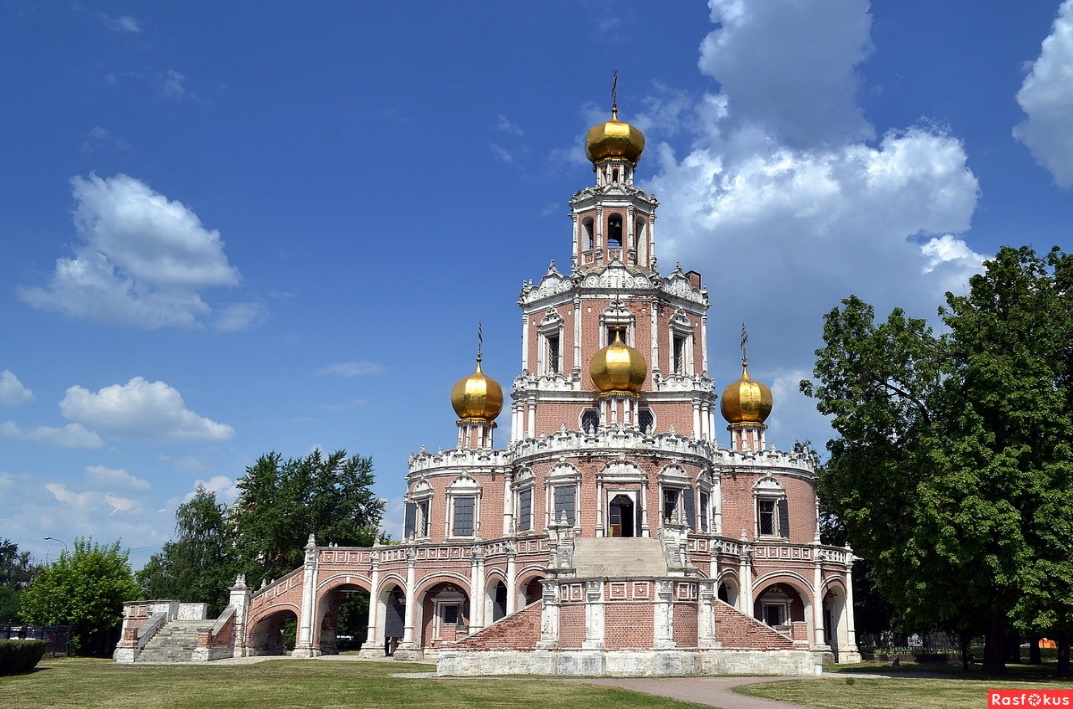 1690-1694 гг.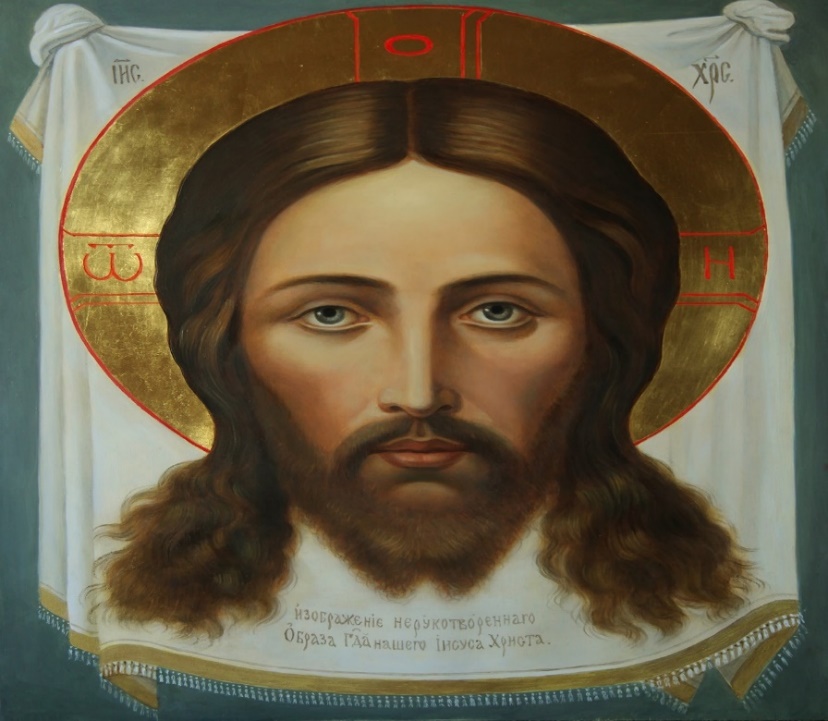  Икона «Спас Нерукотворный», 1658 годВопросы:1.Как называется церковь, представленная на первой иллюстрации? ____________________________________________________________2.К какому новому для того периода времени стилю принадлежит церковь? ____________________________________________________3.Кто является автором иконы «Спас Нерукотворный» ___________________4. Какая новая черта объединяет эти памятники культуры?____________________________________________________________________________________________________________________________________ Задание  VI. Работа с картой. Рассмотрите карту и выполните задания (12 баллов)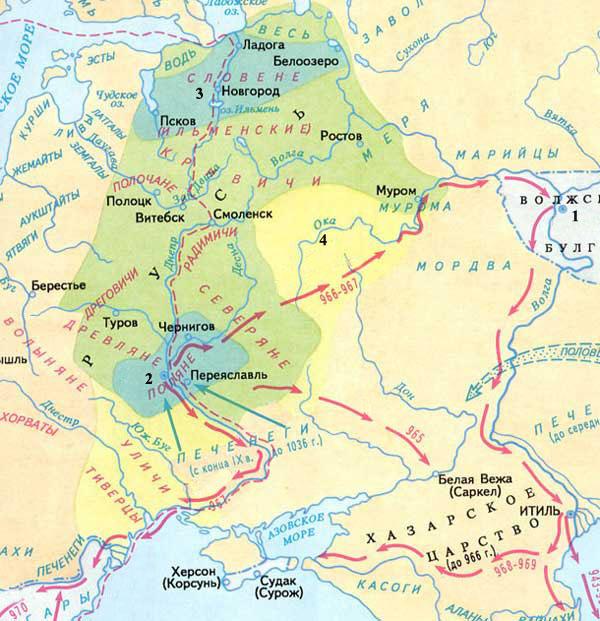 Назовите имя русского правителя, совершившего указанные на схеме военные походы. ________________________________ 2 балла Укажите название восточно-славянского племени, обозначенного на схеме цифрой 4. _________________________2 балла  Укажите цифру, которой обозначен на схеме город, ставший столицей русского государства в 882 году. _______________ 2 балла Выберите верные суждения. Ответ впишите в таблицу (по 1 баллу):Князь, совершивший указанные на схеме походы, погиб во время сбора дани с подвластных ему племенных союзов.Князь, совершивший указанные на схеме походы, планировал перенести столицу русского государства на Балканский полуостров.Современником русского князя был византийский император Иоанн Цимисхий.Русский историк Н.М. Карамзин называл этого русского правителя «Александром Македонским нашей древней истории».Начало правления этого князя было связано с первой на Руси княжеской междоусобицей.Во времена правления этого князя на Руси был принят первый свод законов.ОтветЗадание VII. Прочитайте отрывок из источника. Ответьте на вопросы. (Всего 8 баллов).ПРИКАЗ НАРОДНОГО КОМИССАРА ОБОРОНЫ СОЮЗА ССРО мерах по укреплению дисциплины и порядка в Красной Армии и запрещении самовольного отхода с боевых позиций№ 227г. МоскваВраг бросает на фронт все новые силы и, не считаясь с большими для него потерями, лезет вперед, рвется вглубь Советского Союза, захватывает новые районы, опустошает и разоряет наши города и села, насилует, грабит и убивает советское население. Бои идут в районе Воронежа, на Дону, на юге у ворот Северного Кавказа. Немецкие оккупанты рвутся к Сталинграду, к Волге и хотят любой ценой захватить Кубань, Северный Кавказ с их нефтяными и хлебными богатствами. Враг уже захватил Ворошиловград, Старобельск, Россошь, Купянск, Валуйки, Новочеркасск, Ростов-на-Дону, половину Воронежа. Часть войск Южного фронта, идя за паникерами, оставила Ростов и Новочеркасск без серьезного сопротивления и без приказа Москвы, покрыв свои знамена позором. [...]Командиры роты, батальона, полка, дивизии, соответствующие комиссары и политработники, отступающие с боевой позиции без приказа свыше, являются предателями Родины. С такими командирами и политработниками и поступать надо, как с предателями Родины.Таков призыв нашей Родины.Выполнить этот призыв — значит отстоять нашу землю, спасти Родину, истребить и победить ненавистного врага. [...]1.Напишите, как в народе называли Приказ № 227.  __________________________________________________________(3 балла).2.Укажите конкретную дату издания этого приказа.  _________________________________ (3 балла, если названа дата полностью, если год – 1 балл) 3.Кто был автором приказа? _________________________________________    (2 балла)Задание  VIII. Исключите лишнее и установите принцип образования рядов (9  баллов):4 мая 1945г., 9 мая 1945г., 24 июня 1945г., 7 сентября 1945г., 16 сентября 1945г. Лишнее_________________________________________(1 балл)Принцип _____________________________________________(2 балла) «В землянке», «Священная война», «Песня о Щорсе», «От героев былых времен»Лишнее_________________________________________________(1 балл)Принцип _______________________________________________(2 балла)И. Тоидзе, Кукрыниксы, Д. Шмаринов, В. Корецкий, Е. ВучетичЛишнее ____________________________________________________(1 балл)Принцип___________________________________________________(2 балла)Задание IX.   Рассмотрите иллюстрацию и ответьте на вопросы. (5 баллов).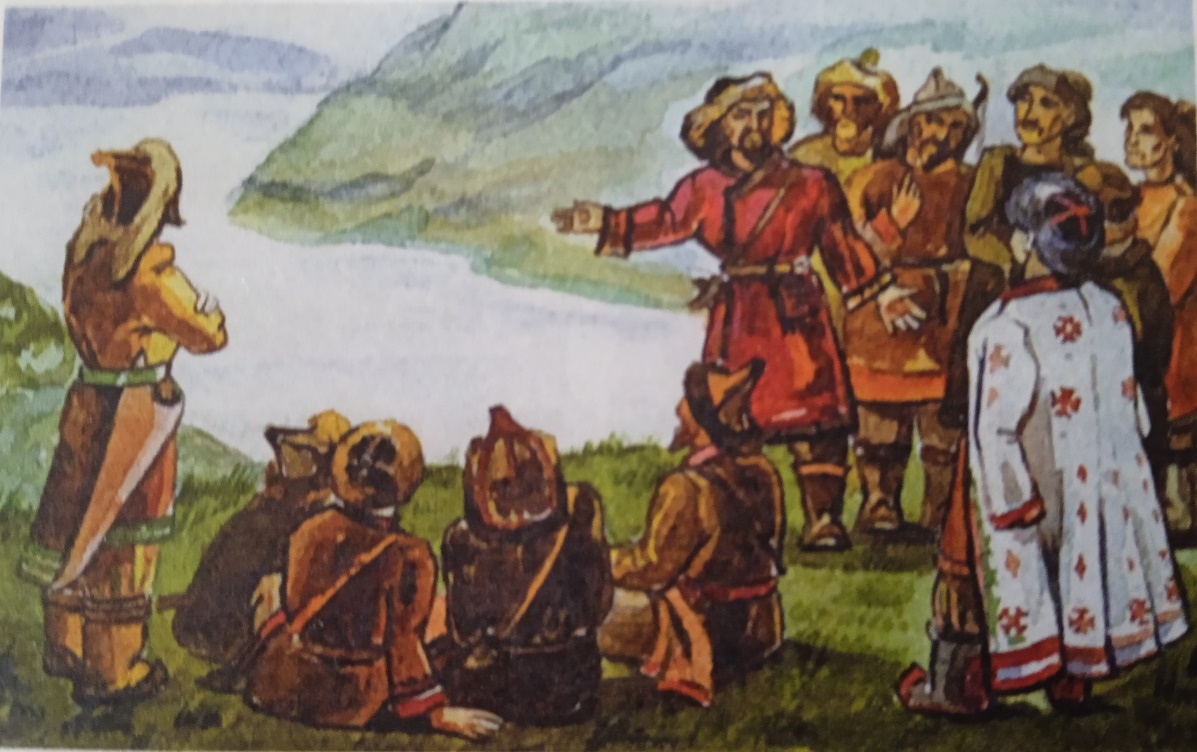 1.Кто автор этой картины? ___________________________________(2 балла).2.Как называется эта картина? __________________________________________________________________________________________________(2 балла)3. В каком году произошло событие, которое изображено на картине?  ____________(1 балл).Всего 100 баллов.1234567891012345678910123456